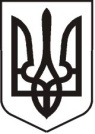 У К Р А Ї Н АЛ У Г А Н С Ь К А    О Б Л А С Т ЬП О П А С Н Я Н С Ь К А    М І С Ь К А    Р А Д АШ О С Т О Г О   С К Л И К А Н Н ЯРОЗПОРЯДЖЕННЯміського голови14.05.2020                                               м. Попасна                                                  № 02/02-113                                 Про  скликання чергового засідання виконавчого комітету Попаснянської міської ради у червні 2020 рокуВідповідно до рішення виконавчого комітету міської ради від 17.12.2019 № 134 «Про   затвердження плану роботи виконавчого комітету Попаснянської міської ради на  І півріччя 2019 року», на підставі Регламенту виконавчого комітету Попаснянської міської ради, керуючись п.20 ч.4 ст.42, ст.ст. 52, 53 Закону України «Про місцеве самоврядування в Україні»:Скликати чергове засідання виконавчого комітету міської ради 18 червня 2020 року  о 10.00 годині в залі засідань адміністративної будівлі міської ради.Включити до  порядку денного наступне питання з подальшим включенням інших питань, підготовлених заступниками міського голови, відділами виконкому міської ради та питань, які потребують негайного вирішення:Про затвердження Плану роботи виконавчого  комітету  Попаснянської міської ради  на ІІ півріччя 2020 року. Відповідальна за підготовку:   керуючий справами виконкому міської ради Кулік Л.А.Відділам виконкому міської ради забезпечити належну підготовку проєктів рішень та подати їх керуючому справами виконкому міської ради Кулік Л.А. для формування порядку денного не пізніше 11 червня 2020 року.Контроль за виконанням даного розпорядження покласти на  керуючого справами виконкому міської ради Кулік Л.А.               Міський голова                                                                                     Ю.І.ОнищенкоКулік 2 07 02                                                                                        